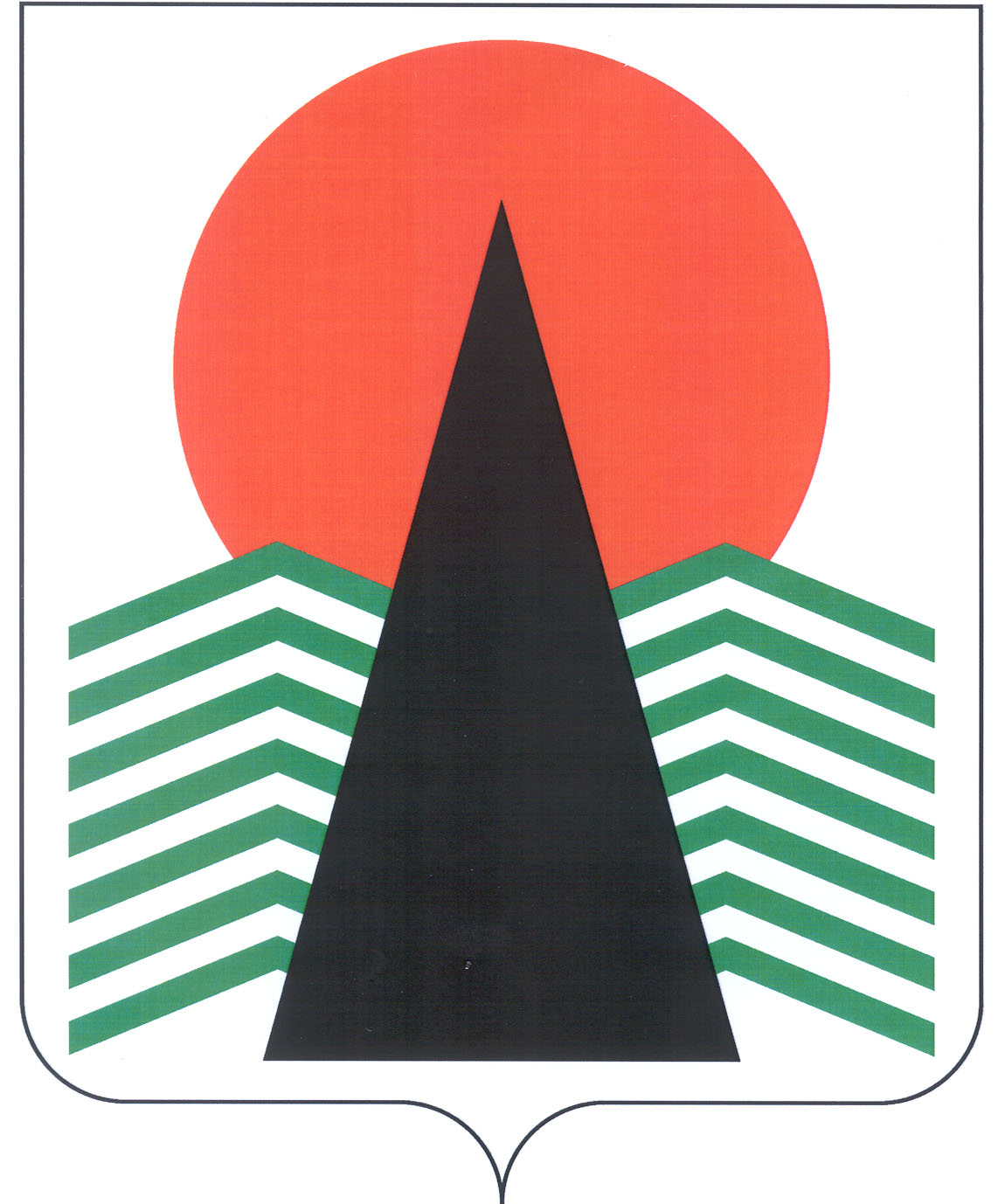 Сельское поселение СингапайНефтеюганский районХанты-Мансийский автономный округ - ЮграАДМИНИСТРАЦИЯСЕЛЬСКОГО ПОСЕЛЕНИЯ СИНГАПАЙПОСТАНОВЛЕНИЕ 07.09.2018                                                                                     № 205Об утверждении социально-экономического паспорта сельского поселения Сингапай на 2018 годВ целях повышения эффективности управления социально-экономическим развитием сельского поселения Сингапай, оперативного формирования комплексных информационно-аналитических материалов, необходимых для выработки и принятия управленческих решенийПОСТАНОВЛЯЮ:1. Утвердить социально-экономический паспорт сельского поселения Сингапай на 2018 год, согласно приложению.2. Настоящее постановление подлежит размещению на официальном сайте органов местного самоуправления сельского поселения Сингапай.3. Контроль за выполнением постановления возложить на заместителя главы поселения С.Т.Халикову.Глава сельского поселения                                                              В.Ю.КуликовПриложение к постановлению администрациисельского поселения Сингапайот 07.09.2018 № 205 Социально-экономический паспорт сельского поселения Сингапай на 01.01.2018№п/пНаименование показателейед. измерениязначение показателя1Общие сведения1.2.Дата образования МОСингапайЧеускино198018991.3.Количество населенных пунктов 21.4.Административный центр Сингапай1.5.Дата образования населенных пунктов1.6.Дата утверждения генерального планаСингапайЧеускино22.10.200922.12.20101.7.Численность постоянно зарегистрированного населения, всегоСингапайЧеускиночел.377912061.8.Численность постоянно проживающего населения, всегоСингапайЧеускиночел.407912491.9.Расстояние до административного центра МО Нефтеюганский районСингапайЧеускинокм.13231.10.Расстояние до административного
центра ХМАО-ЮгрыСингапайЧеускинокм2502601.11.Расстояние до административного
центра Тюменской областиСингапайЧеускинокм.7407501.12.Название ближайшей железнодорожной станцииСингапайЧеускиноПыть-Ях, ОстровнаяПыть-Ях1.13.Расстояние до ближайшей железнодорожной станцииСингапайЧеускинокм.58/35691.14.Расстояние до федеральной автодорогиСингапайЧеускинокм.3181.15.Количество предприятий и организаций всех форм собственности и хозяйствования (по данным Единого государственного регистра предприятий и организаций всех форм собственности и хозяйствования), всегоСингапайЧеускино65232Территория муниципального образования2.1. Территория муниципального образования Общая площадь муниципального образования – всегокв.км.69,8752.2.Площадь земель в границах населенных пунктовСингапайЧеускинокв.км.8,1062,0482.2.в том числе:2.2.1.Находящаяся в собственности муниципального образованияСингапайкв.м.13,62.2.1.1.предоставленная физическим лицам2.2.1.1. - во владение, пользованиеЧеускинокв.км0,0162.2.1.1. - в арендукв.км0,0092.2.1.2.предоставленная юридическим лицам2.2.1.2. - в пользованиеСингапайкв.км13,62.2.1.2. - в аренду Чеускинокв.км0,0052.2.2.Находящаяся в собственности РФкв.км02.2.3.Находящаяся в собственности субъектакв.км02.2.4.Находящаяся в частной собственности Сингапайкв.км475,23.Демографическая характеристика3.1.Численность постоянно зарегистрированного населения3.1.на начало годаСингапайЧеускиночел.377912063.1.в т.ч.:     дети до 7 летСингапайЧеускино                           чел.3781643.1.              дети от 7 до 18 летСингапайЧеускино                           чел.3431913.1.на конец годаСингапайЧеускино                           чел.377912063 .2.Численность постоянно проживающего населенияСингапайЧеускино                           чел.407912493 .2.моложе трудоспособного возрастаСингапайЧеускино                           чел.8162823 .2.трудоспособное населениеСингапайЧеускино                           чел.21438133 .2.старше трудоспособного возрастаСингапайЧеускино                           чел.5191543 .2.МужчинСингапайЧеускино                           чел.11745903 .2.ЖенщинСингапайЧеускино                           чел.13136163.3.Численность экономически активного населенияСингапайЧеускино                           чел.21438073.3.(рабочих, служащих)чел.3.4.Численность пенсионеровСингапайЧеускино                           чел.4871743.5.Численность  родившихсяСингапайЧеускино                           чел.40153.6.Численность  умершихСингапайЧеускино                           чел.1563.7.Численность официально зарегистрированных безработных СингапайЧеускино                           чел.чел.003.8.Миграционный прирост (+)СингапайЧеускино                           чел.304673.9.Миграционная убыль (-)СингапайЧеускино                           чел.119353.10.Коренное населениеСингапайЧеускино                           чел.12773.11.Число зарегистрированных браков3.12.Число зарегистрированных разводов3.13.Число многодетных семейСингапайЧеускино                           чел.29104.Содержание и использование жилого фонда и нежилых помещений4.1.Общая площадь жилых помещений в жилых домахСингапайЧеускино                           кв.м.6140016 520,14.1.в т.ч. муниципальноеСингапайЧеускино                           кв.м.2800,0010838,24.1.Количество многоквартирных домовСингапайЧеускино                           шт.57244.1.1.Площадь жилья в МКДСингапайЧеускино                           кв.м.61400192004.1.1.Количество ИЖД, всегоСингапайЧеускино                           шт.48414.1.1.в т.ч. зарегистрировано в ЕГРПСингапайЧеускино                           шт.48414.1.2.Площадь ИЖДСингапайЧеускино                           кв.м.7771,63 815,94.1.2.в т.ч. зарегистрировано в ЕГРПСингапайЧеускино                           кв.м.7771,63 815,94.2.Ветхий и аварийный жилой фондСингапайЧеускино                           кв.м.11000,01 525,04.2.в т.ч. муниципальныйСингапайЧеускино                           кв.м.4101,71 073,04.2.1.Количество домов ветхого и аварийного жилого фонда4.2.1. - ветхийСингапайЧеускино                           шт.434.2.1. - аварийныйСингапайЧеускино                           шт.1304.3.БалкиСингапайЧеускино                           шт.074.4.Число семей получивших жилье и улучшивших жилые условия за годСингапайЧеускино                           семей304.4.в том числе: получивших жилье по договорам социального наймаСингапайЧеускино                           семей304.4.молодые семьиСингапайЧеускино                           семей004.5.Число семей, состоящих на учете для получения жилья, на конец годаСингапайЧеускино                           семьи210644.5.в том числе: молодые семьиСингапайЧеускино                           семей1075.ЖКХ5.1.Протяженность газовых сетей,  всего05.1.в том числе5.1.1.находящаяся в собственности муниципального образованиякм05.1.1.предоставленные юридическим лицам05.1.1. - в пользованиекм5.1.1. - в арендукм5.1.2.находящаяся в частной собственности км05.1.3.Бесхозяйныекм05.2.Число источников теплоснабженияСингапайЧеускино                           ед.215.2.в том числе5.2.1.находящаяся в собственности муниципального образованияЧеускино, Сингапайед.25.2.1.предоставленные юридическим лицам5.2.1. - в пользованиеед.05.2.1. - в арендуЧеускино, Сингапайед.25.2.2.находящаяся в частной собственности ед.05.2.3.Бесхозяйныеед.05.2.4.Суммарная мощность источников теплоснабженияСингапайЧеускино                           Гкал/час16,69,445.2.4.Из них мощностью до 3 Гкал/часСингапайГкал/час1,85.2.4.Отпущено тепловой энергии потребителямЧеускинотыс. гкал.10,835.2.4.в том числе5.2.4. - населениюЧеускинотыс. гкал.5,385.3.Протяженность муниципальных тепловых и паровых сетей в двухтрубном исполненииЧеускино/Сингапайкм4, 171/6,5495.3.в том числе5.3.находящаяся в собственности муниципального образованияЧеускино/Сингапайкм4,171/6,5495.3.предоставленные юридическим лицам5.3. - в пользованиекм05.3. - в арендуЧеускино/Сингапайкм4,171/6,5495.3.находящаяся в частной собственности км05.3.Бесхозяйныекм05.4. Протяжение уличной водопроводной сети, всегоСингапайЧеускино                           кмкм5,0606,5685.4.в том числе5.4.находящаяся в собственности муниципального образованияСингапайЧеускино                           км5,0606,5685.4.предоставленные юридическим лицам5.4. - в пользованиекм05.4. - в арендуЧеускино/Сингапайкм6,568/5,0605.4.находящаяся в частной собственности км05.4.Бесхозяйные СингапайЧеускино                           м1872,0605.4.Мощность водопроводовСингапайЧеускино                           тыс.куб.м. в сутки2,161,5845.4.Отпущено воды потребителямСингапайЧеускино                           тыс.куб.м.73,836,4425.4.в том числе5.4. - населениюСингапайЧеускино                           тыс.куб.м. в сутки62,90,0645.4. - на коммунально-бытовые нуждыСингапайЧеускино                           тыс.куб.м. в сутки0,0370,0345.4.Мощность ВОСтыс.куб.м. в сутки5.5.Протяжение уличной канализационной сети – всегоСингапайЧеускино                           км4,9492,5515.5.в том числе5.5.находящаяся в собственности муниципального образованияСингапайЧеускино                           км4,9492,5515.5.предоставленные юридическим лицам5.5. - в пользование5.5. - в арендуСингапайЧеускино                           км4,9492,5515.5.находящаяся в частной собственности км05.5.БесхозяйныеСингапайЧеускино                           м41,205.5.Мощность КОССингапайЧеускино                           куб.м. в сутки4007,04005.5.Пропущено сточных вод через очистные сооруженияСингапайЧеускино                           тыс.куб.м. в сутки0,53331,5565.6.Электроснабжение5.6.Протяженность воздушных линий эл.снабженияСингапайЧеускино                           км13,36,9705.6.в том числе5.6. - муниципальной собственностиСингапайЧеускино                           км13,36,9705.6. - частнойкм05.6.ПодстанцииСингапайЧеускино                           ед1085.6.в том числе5.6. - муниципальной собственностиСингапайЧеускино                           ед.685.6. - частнойСингапайед.45.7.Уровень собираемости платежей за представленные жилищно-коммунальные услугиСингапайЧеускино                           %96826.Транспорт, дороги, связь6.1.Наличие дорог, всегоСингапайЧеускино                           км11,78592,95226.1.в том числе6.1. - с твёрдым покрытиемСингапайЧеускино                           км8,8291,86.1. из них6.1. муниципальной собственностиСингапайЧеускино                           км11,78591,86.1. иной собственности06.1. БесхозяйныеСингапайкм3,66.1. - грунтовыхСингапайЧеускино                           км2,1810,3916.1. - зимники0 6.2.Транспортная доступностьдней в году365 6.3.Количество операторов связи6 6.4.Наличие почтыСингапайЧеускино                           117.Благоустройство поселения7.1.Протяженность улиц, всегоСингапайЧеускино                           км.11,78592,67.1.из них7.1.ОсвещенныхСингапайЧеускино                           км.3,31,77.2.Количество светильников уличного освещенияСингапайЧеускино                           шт.168567.2.в том числе7.2.ЭнергосберегающихСингапайЧеускино                           ед.80437.3.Количество детских дворовых площадокСингапайЧеускино                           ед.627.4.Площадь цветниковСингапайЧеускино                           кв.м.105030008.Здравоохранение8.1.Число больничных учрежденийСингапайЧеускино                           ед.118.1.в том числе8.1. - больницаед.08.1. койко/месткоек08.1. - поликлиникаед.08.1.посещений в смену08.1. - амбулаторияСингапайЧеускино                           ед.118.1.коек дневного пребыванияСингапайЧеускино                           мест008.1.посещений в сменуСингапайЧеускино                           чел.125208.1. - ФАПед.08.2.Численность работников здравоохраненияСингапайЧеускино                           чел.20118.2.в том числе8.2.ВрачейСингапайЧеускино                           чел.218.2.аптечные киоски, пунктыСингапайЧеускино                           ед.119.Физическая культура9.1.Число спортивных сооружений всех форм собственности, всегоСингапайЧеускино                           кв.м.1800 (3 шт.)58,9 (3 шт.)9.1.в том числе9.1. - стадионыед.09.1. - стадионыкв.м.9.1. - спортивные залыСингапайед.29.1. - спортивные залыСингапайкв.м.3889.1. - плавательные бассейныед.09.1. - плавательные бассейныкв.м.9.1. - плоскостные спортивные сооруженияЧеускинокв.м.22,09.2.Численность лиц, занимающаяся в группах, секцияхСингапайЧеускино                           чел.190409.3.Численность работниковСингапайЧеускино                           чел.639.3.в том числе9.3.тренеры, инструктораСингапайЧеускино                           чел.5210.Образование10.1.Число дошкольных учрежденийСингапайЧеускино                           ед.2110.1.в них10.1. ДетейСингапайЧеускино                           чел.100/757010.1. МестСингапайЧеускино                           мест75/757010.2.Очередь в ДДУСингапайЧеускино                           чел.122010.2.в том числе10.2.детей старше 3 летСингапайЧеускино                           чел.0010.3.Число дневных образовательных школСингапайЧеускино                           ед.1110.3.в них10.3. ДетейСингапайЧеускино                           чел.35713110.3. МестСингапайЧеускино                           мест30028610.4.Численность работников образованияСингапайЧеускино                           чел.987610.4.в том числе10.4.УчителейСингапайЧеускино                           чел.321610.4.воспитателей в ДДУСингапайЧеускино                           чел.12/912/811.Культура11.1.Число библиотекСингапайЧеускино                           ед.1111.1.в них книжный фондСингапайЧеускино                           тыс.экзем.141111.2.Число клубных учрежденийСингапайЧеускино                           ед.1111.2.в них мест для зрителейСингапайЧеускино                           мест17913511.3.Численность работниковСингапайЧеускино                           чел.252012.Предприятия торговли, общественного питания, бытового обслуживанияСингапайЧеускино                           ед.144в них численность работающих СингапайЧеускино                           чел52412.1.Бытовое обслуживание- баняСингапайЧеускино                           ед.10- парикмахерскаяЧеускиноед.113.Производственная сфераед.в них численность работающих чел14.Сельское хозяйство14.1СельхозпроизводителейСингапайЧеускино                           ед.211814.1в том числе14.1СХПЧеускиноед.114.1 КФХСингапайЧеускино                           ед.28614.1ЛПХСингапайЧеускино                           ед.71115.Муниципальные органы властиед.115.1.в них численность работающих чел1915.2.Общее число депутатовчел.1015.3.Срок полномочийлет415.4.Глава МОчел.115.5.Срок полномочийлет415.6.Государственные и муниципальные услуги, предоставляемые в электронном виде, всегоед.1316.Предприятия социальной защитыед.0в них численность работающих чел17.Банкиед.0в них численность работающих чел18.Государственные учрежденияед.0в них численность работающих чел